2021届重庆市杨家坪中学高二下学期物理第二次月考试题总分：100分；考试时间：75分钟；命题人：周婷婷；审题人：徐莉；校题人：陈霞选择题：共43分。其中，第1~7为单选题，8~10为多选题。(一)单项选择题：本题共7小题，每小题4分，共28分。在每小题给出的四个选项中， 只有一项是符合题目要求的。1．下列说法正确的是（    ）A．一般物体的热辐射强度只与物体的温度有关B．黑体只吸收电磁波，不反射电磁波，所以黑体看上去一定是黑的C．在黑体辐射的实验规律图中，一定温度下，黑体辐射强度有一个极大值D．在黑体辐射的实验规律图中，温度升高时，黑体辐射强度的极大值向波长增大的方向移动2．如图所示，在某一输电线路的起始端接入两个互感器，原、副线圈的匝数比分别为100：1和1：100，已知电压表的示数为22V，电流表的示数为1A，则线路输送的电功率是（　　）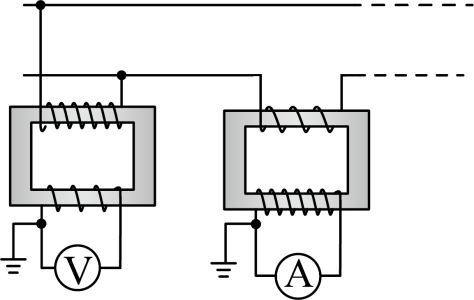 A．220W	B．22kW	C．220kW	D．2200kW3．如图甲所示，在匀强磁场中有一个n＝10匝的闭合矩形线圈绕轴匀速转动，转轴O1O2垂直于磁场方向，线圈电阻为5Ω，从图甲所示位置开始计时，通过线圈平面的磁通量随时间变化的图像如图乙所示，则(　　)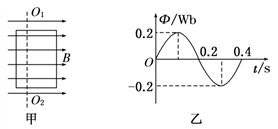 线圈从图示位置转过90°时穿过线圈的磁通量变化最快在t＝0.2s时，线圈中的感应电动势为零，且电流改变一次方向C．所产生的交变电流感应电动势的瞬时值表达式为e＝10πsin5πt VD．线圈转动过程中消耗的电功率为10π2W4．如图所示，甲图为正弦式交流电，乙图正值部分按正弦规律变化，负值部分电流恒定，丙图为方波式交流电，三个图中的和周期T相同。三种交流电的有效值之比为（　　）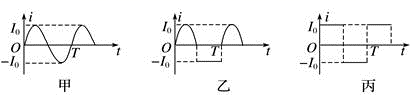 A．   	B．   	C．	    D．5．如图所示，Ⅰ和Ⅱ是一对异名磁极（Ⅰ在上、Ⅱ在下），ab为放在其间的金属棒；金属棒ab和金属棒cd用导线连成一个闭合回路；当ab棒向左运动时，cd金属棒受到向下的磁场力，则有（　　）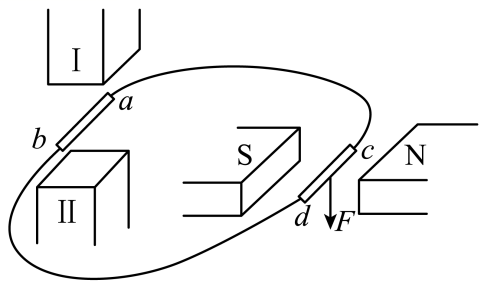 A．由此可知d点电势高于c点电势B．由此可知Ⅰ是S极C．由此可知Ⅰ是N极D．当cd棒向下运动时，金属棒ab不受到向左的磁场力6．如图1所示，地面上方高度为d的空间内有水平方向的匀强磁场，质量为m的正方形闭合导线框abcd的边长为l，从bc边距离地面高为h处将其由静止释放，已知h > d > l。从导线框开始运动到bc边即将落地的过程中，导线框的v-t图像如图2所示。重力加速度为g，不计空气阻力，以下有关这一过程的判断正确的是（　　）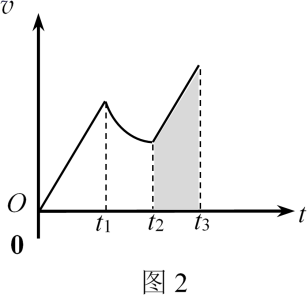 A．t1~ t2时间内导线框受到的安培力逐渐增大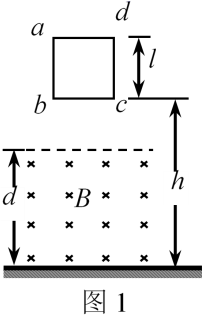 B．磁场的高度可以用图中阴影部分的面积表示C．导线框重力势能的减少量等于其动能的增加量D．导线框产生的焦耳热大于7．如图所示为远距离输电示意图，其中T1、T2为理想变压器，r是输电电阻，灯L1、L2相同且阻值不变，现保持变压器T1的输入电压不变，滑片P位置不变，当开关S断开时，灯L1正常发光，则（　　）A．仅闭合S，灯L1会变亮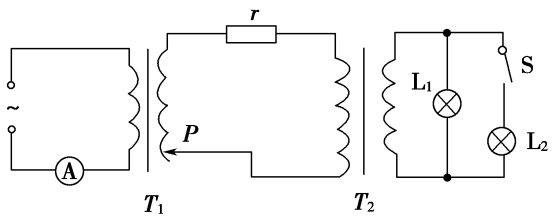 B．仅闭合S，r消耗的功率会变小C．仅将滑片P下移，r消耗的功率会变小D．仅将滑片P上移，电流表示数会变小（二）多项选择题：本题共3小题，每小题5分，共15分。在每小题给出的四个选项中， 有多项符合题目要求。全部选对的得5分，选对但不全的得3分，有错选的得0分。8．如图所示电路，L是自感系数足够大的线圈，它的电阻可忽略不计，和是两个完全相同的小灯泡，将开关闭合，待灯泡亮度稳定后，再将开关S断开，则下列说法正确的是（　　）A．S闭合瞬间，先亮，后亮，最后两灯一样亮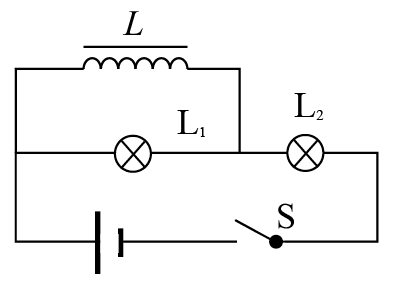 B．S闭合瞬间，两灯同时亮，以后熄灭，变亮C．S断开时，灯立即熄灭，亮一下再慢慢熄灭D．S断开时，两灯都立即熄灭9．如图所示，两个滑块M、N位于光滑水平桌面上，其中弹簧两端分别与静止的滑块N和挡板P相连接，滑块M的质量是滑块N的3倍，而弹簧与挡板的质量均不计。现给滑块M以初速度v0向右运动，它与挡板P碰撞后开始压缩弹簧。在以后的过程中（　　）A．M的速度等于0时，弹簧的弹性势能最大B．M与N具有相同的速度时，两滑块动能之和最小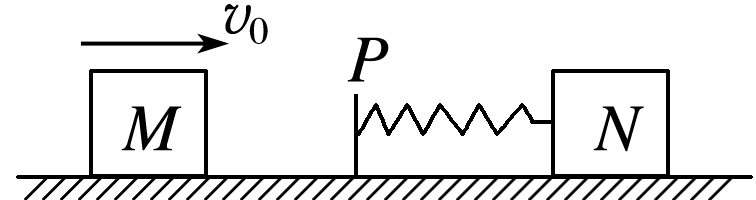 C．最终N的速度为D．M的速度为时，弹簧的长度最短10．两磁感应强度均为B的匀强磁场区域I、III，方向如图示，两区域中间是宽为S的无磁场区域II，有一边长为L（L>S）、电阻为R的均匀正方形金属线框abcd置于I区域，ab边与磁场边界平行，现拉着金属框以速度v向右匀速运动，则（　　）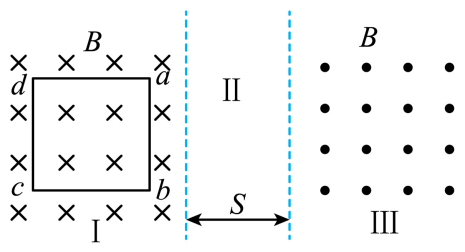 A．当ab边刚进入中央无磁场区域II时，ab两点间电压为B．当ab边刚进入磁场区域III时，通过ab边的电流大小为，方向由a→bC．当ab边刚进入III区域到cd边刚出I区域的过程中，拉力大小为D．当cd边刚出I区域到刚进入III区域的过程中，回路中产生的焦耳热为二、非选择题：共57分。第11〜14题为必考题，每个试题考生都必须作答。第15〜16 题为选考题，考生根据要求作答。（一）必考题：共45分。11．（6分）采用如图甲所示电路可研究光电效应规律，现分别用a、b两束单色光照射光电管，得到光电流I与光电管两极间所加电压U的关系图象如图乙所示。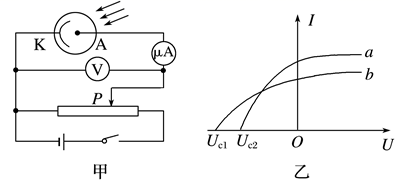 （1）实验中当灵敏电流表有示数时将滑片P向右滑动，则电流表示数一定不会________（选填“增大”“不变”或“减小”）。（2）照射阴极材料时，________（选填“a光”或“b光”）使其逸出的光电子的最大初动能大。（3）若a光的光子能量为5eV，图乙中UC2=-2V，则光电管的阴极材料的逸出功为____eV。12．（10分）某小组的同学在做“测量一节干电池的电动势和内阻”的实验，被测电池的电动势约为1.5V，内阻约为1.0Ω。实验室提供了两种电路图（图1，图2），已知实验室除待测电池、开关、导线外，还有下列器材可供选用：电流表A1：量程0-6mA，内阻约12.5Ω电流表A2：量程0-0.6A，内阻约0.125Ω电流表A3：量程0-3A，内阻约0.025Ω电压表V：量程0-3V，内阻约3kΩ滑动变阻器R：0~20Ω，额定电流2A
(1)为了实验更精确，电路图应该选择___________（填：“图1”或“图2”）。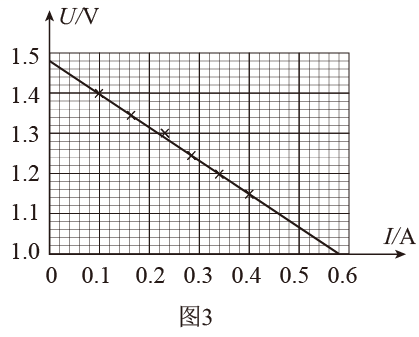 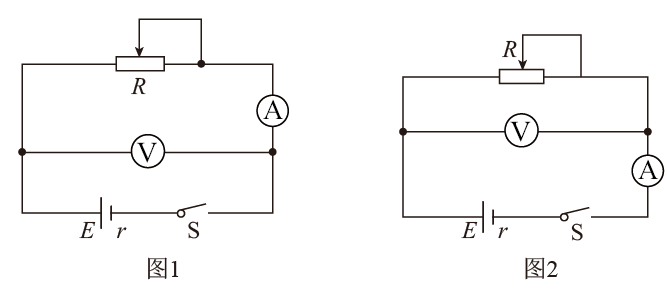 (2)为了使测量结果尽量准确，电流表应选用___________（填写仪器的字母代号）。(3)正确连接电路并测量后，该组同学根据所获得的6组实验数据，在坐标纸上绘制的反应路端电压随电流变化的U-I图线，如图3，请据此图线判断被测干电池的电动势E=___________V，内阻r=___________Ω（结果保留到小数点后两位）。(4)由于电表内阻的影响，电压表和电流表的测量值可能与“电池两端电压”和“流过电池的电流”存在一定的偏差。下列分析正确的是___________。A.电压表测量值偏大               B．电流表测量值偏小C．电流表测量值偏大             D．电压表量值测偏小13．（13分）如图甲所示，一圆形线圈面积，匝数，电阻，与电热器P连接成闭合回路，电热器电阻，线圈处于磁感应强度周期性变化的匀强磁场中，当磁场磁感应强度按如图乙所示规律变化时，求： （1）0~0.2s通过电热器的电流大小；（2）通过电热器电流的有效值。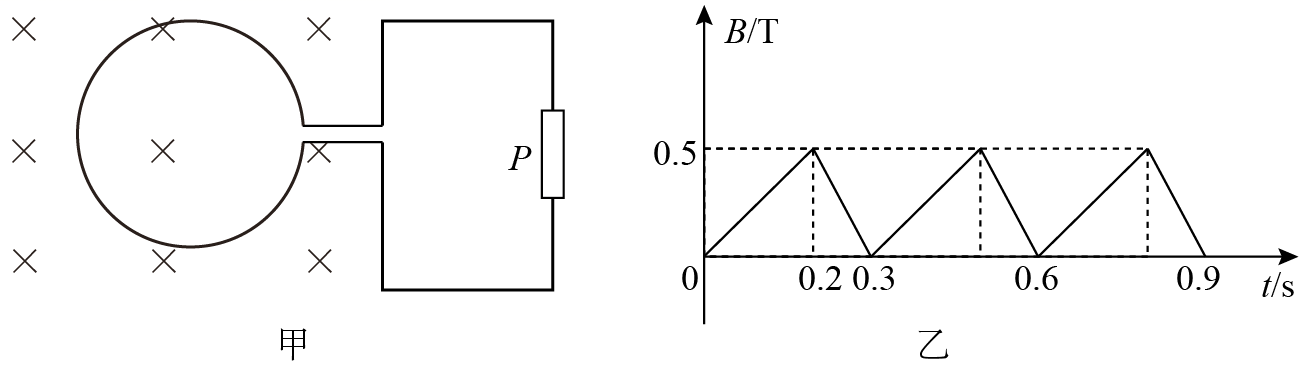 14．（16分）如图所示，足够长的“U”形金属导轨平面与水平面成53°，其中MN与PQ平行且间距为L=1m，导轨平面与磁感应强度大小为B=1T的匀强磁场垂直，导轨电阻不计。质量为m=1kg的金属棒ab由静止开始沿导轨下滑，导体棒与导轨之间的动摩擦因数μ=0.5，并与两导轨始终保持垂直且接触良好，ab棒接入电路的部分的电阻为R=5Ω，当流过ab棒某一横截面的电荷量为q=4C时，棒的速度大小为v=10m/s，则金属棒ab在这一过程中（重力加速度大小为g=10m/s'，sin53°=0.8，cos53°=0.6）求：（1）导体棒ab中的电流方向；（2）下滑过程中的最小加速度；（3）下滑过程中导体棒上产生的焦耳热Q。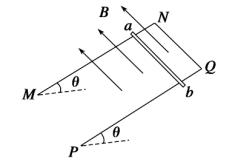 （二）选考题【选修3-3】：共12分。15．（单选，4分）下列说法中正确的是 （　　）A．在较暗的房间里，看到透过窗户的“阳光柱”里粉尘的运动不是布朗运动B．随着分子间距离增大，分子间作用力减小，分子势能也减小C．“第二类永动机”不可能制成，是因为它违反了能量守恒定律D．一定量理想气体发生绝热膨胀时，其内能不变16．（8分）目前，很多高端轿车的悬挂系统采用了空气悬架，相较传统的弹簧悬架，能大幅提高轿车的舒适性。对于空气悬架，其工作原理可简化为如图所示装置，一个气缸通过阀门连接气泵，气缸内部横截面积为，上方用一个活塞封住，活塞质量，可沿气缸无摩擦地上下滑动，且不漏气，并与一劲度系数为，原长为的轻弹簧相连。活塞上方放置质量为的重物，开始时弹簧恰好处于原长状态，已知大气压强，重力加速度。（1）求初始状态气缸内气体压强；（2）若气缸突然上升，要保持重物静止，则需在气缸上升过程中抽出部分气体，试计算所抽出气体在标准大气压下的体积，变化过程中不计温度变化。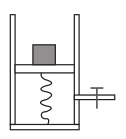 